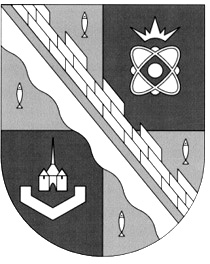 администрация МУНИЦИПАЛЬНОГО ОБРАЗОВАНИЯ                                        СОСНОВОБОРСКИЙ ГОРОДСКОЙ ОКРУГ  ЛЕНИНГРАДСКОЙ ОБЛАСТИпостановлениеот 09/04/2019 № 803О внесении изменений в постановление администрацииСосновоборского городского округа от 04.04.2017 № 771 «Об утверждении Положений о порядке предоставления субсидий на возмещение части затрат субъектов хозяйственной деятельности в сфере агропромышленного и рыбохозяйственного комплексаСосновоборского городского округа в рамках реализации муниципальной программы «Стимулирование экономической активности малого и среднего предпринимательства в Сосновоборском городском округе до 2030 года»»В связи с утверждением постановления Правительства Российской Федерации                      от 20.11.2018 № 1389 «О внесении изменений в некоторые акты Правительства Российской Федерации» и постановления администрации Сосновоборского городского округа от 13.03.2019 № 546, администрация Сосновоборского городского округа п о с т а н о в л я е т:1. Внести изменения в Положение о порядке предоставления субсидий на возмещение части затрат на развитие производственной материально-технической базы субъектов хозяйственной деятельности в сфере агропромышленного и рыбохозяйственного комплекса Сосновоборского городского округа и в Положение о порядке предоставления субсидий на возмещение части затрат на участие в ярмарочных, выставочных мероприятиях субъектов хозяйственной деятельности в сфере агропромышленного и рыбохозяйственного комплекса Сосновоборского городского округа (далее – Положение №1 и Положение №2), утвержденные постановлением администрации Сосновоборского городского округа от  04.04.2017 № 771, с внесенными изменениями от 11.02.2019 № 250:1.1. Добавить в текст Положения №1 и Положения №2 пункты:«2.3.1. В случае невозможности  предоставления субсидии в текущем финансовом году, в связи с недостаточностью лимитов бюджетных обязательств, субсидия предоставляется в следующем финансовом году без повторного прохождения проверки победителей конкурсного отбора на соответствие  категориям и критериям отбора.», «2.3.2. При наступлении случая, указанного в п. 2.3.1., в течение 14 календарных дней подписывается дополнительное соглашение, в котором администрация и победитель конкурсного отбора согласовывают новые сроки предоставления субсидии.».1.2. Изложить в новой редакции: 1.2.2. пункт «5» Положения №1 и Положения №2: « 5.  Требования к отчётности5.1. Договором о предоставлении субсидии предусматривается обязанность получателя субсидии:5.1.1. Представлять ежегодно информацию о хозяйственной деятельности в отдел экономического развития администрации (факс: 62-860, e-mail: econom@meria.sbor.ru) до 25-го числа месяца, следующего за отчётным годом, по форме согласно приложению  к договору в течение трех лет после заключения договора;5.1.2. В двухнедельный срок, после поступления денежных средств субсидии на расчетный счет, представить в централизованную бухгалтерию администрации отчет по форме согласно приложению  к договору;5.1.3. Организовать учет и представление отчетности о достижении реализации запланированных мероприятий согласно «дорожной карте» и в срок до 25 января года, следующего за годом, в котором состоялся конкурсный отбор, представить отчет по форме согласно приложению к договору»,1.2.3 приложение 5 Положения № 1 согласно приложению 1 к настоящему постановлению,1.2.4 приложение 6 Положения № 2 согласно приложению 2 к настоящему постановлению,1.2.5 приложение 1 к договору Положения № 1 согласно приложению 3 к настоящему постановлению.1.2.6 приложение 2 к договору Положения № 2 согласно приложению 4 к настоящему постановлению.2. Общему отделу администрации обнародовать настоящее постановление на электронном сайте городской газеты «Маяк».3. Отделу по связям с общественностью (пресс-центру) Комитета по общественной безопасности и информации разместить настоящее постановление на официальном сайте Сосновоборского городского округа.4. Настоящее постановление вступает в силу со дня официального обнародования.5. Контроль исполнения настоящего постановления возложить на первого заместителя главы администрации Сосновоборского городского округа Лютикова С.Г.Глава администрации Сосновоборского городского округа                                   		             М.В.ВоронковИсп. Чистякова И.В. (ОЭР)тел. (81369) 62835; ЛЕСОГЛАСОВАНО: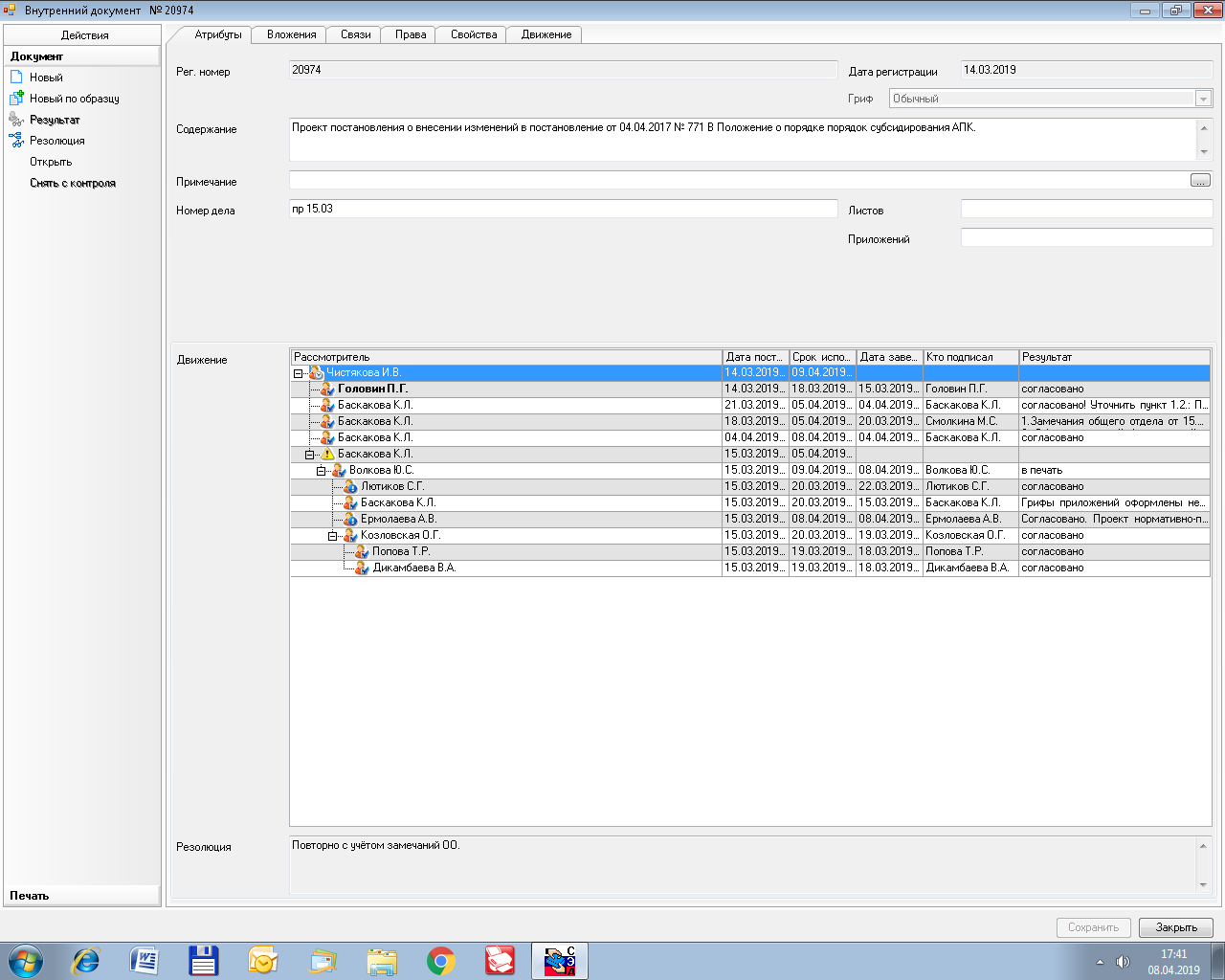 Рассылка:Общий отдел, КФ, ЦБ, ОЭР, Пресс-центр, Прокуратура, СМФПППРИЛОЖЕНИЕ 1к постановлению администрации Сосновоборского городского округаот  09/04/2019 № 803Приложение 5			к Положению(Форма)ДОГОВОР о предоставлении из местного бюджета субсидииюридическому лицу/ индивидуальному предпринимателю - сельскохозяйственному товаропроизводителю,субсидий на возмещение части затрат  на развитие производственной материально-технической базы субъектов хозяйственной деятельности в сфере агропромышленного и рыбохозяйственного комплекса Сосновоборского городского округаг. Сосновый Бор             				                   "___" ________ 20__ года   						N_________	Администрация муниципального образования Сосновоборского городского округа Ленинградской области (далее - администрация) в лице ____________________________________, действующего на основании Устава, с одной стороны, и ________________________________________ (далее - получатель) в лице ____________________________, действующего на основании____________________, с другой стороны, далее именуемые «Стороны» в соответствии с Положением о предоставлении субсидий на возмещение части затрат  на развитие производственной материально-технической базы субъектов хозяйственной деятельности в сфере агропромышленного и рыбохозяйственного комплекса Сосновоборского городского округа, утвержденного постановлением администрации Сосновоборского городского округа Ленинградской области от ___.___.20___ г. № ____ (далее – Положение),  заключили настоящий договор о нижеследующем.    1. Предмет договораПредметом настоящего договора является предоставление из местного бюджета Сосновоборского городского округа в 20__ году субсидии:	1.1.1.Администрация возмещает  ______ процентов затрат, связанных с развитием производственной материально-технической базы получателя в текущем финансовом году (далее (Субсидия);	1.1.2.в целях реализации получателем следующих проектов (мероприятий):1.1.2.1. ________________________________________________;1.1.2.2. ________________________________________________.    2.Финансовое обеспечение предоставления Субсидии2.1.Субсидия предоставляется в соответствии с  решением совета депутатов муниципального образования от _____ 20__ года № ___ «О бюджете Сосновоборского городского округа на 20__ год и на плановый период 20__ и 20__ годов» на цели, указанные в разделе 1 настоящего договора, в следующем размере: в 20__ году ________ (_________________) рублей – по коду бюджетнойсумма прописью классификации _____________.(код БК)     3.Условия и порядок предоставления Субсидии3.1. Субсидия предоставляется  в соответствии с Положением о предоставлении субсидии, утвержденным постановлением администрации от ____ 20__ года № ____.3.2. Перечисление субсидии осуществляется в соответствии с правилами казначейского исполнения местного бюджета Сосновоборского городского округа: 3.2.1. по платежным реквизитам получателя, указанным в пункте 8 настоящего договора.3.2.2. в размере 100 процентов суммы, принятой решением конкурсной комиссии, однократно, в 4 квартале текущего финансового года, в течение двух недель после заключения договора.3.2.3. Изменение настоящего Договора осуществляется по инициативе Сторон в письменной форме в виде дополнительного соглашения к настоящему Договору, которое является неотъемлемой частью, и вступает в действие после его подписания Сторонами.4. Взаимодействие сторон4.1. Администрация обязуется:         4.1.1. обеспечить перечисление субсидии на счет получателя, указанный в разделе 8 настоящего договора, в соответствии с пунктом 3.2. настоящего договора,4.1.2. осуществлять контроль соблюдения получателями субсидий условий, целей и порядка их предоставления, установленных  Положением о предоставлении субсидии, утвержденным постановлением администрации от ____ 20__ года № ____, путем проведения плановых и (или) внеплановых проверок  по месту нахождения администрации на основании: распоряжений главного распорядителя (распорядителя) бюджетных средств, предоставившим субсидии, и (или) органа муниципального финансового контроля, Плана проведения контрольных, экспертно-аналитических, информационных и иных мероприятий на соответствующий год.4.2. Получатель обязуется:4.2.1.представлять в администрацию ежегодно информацию о хозяйственной деятельности в отдел экономического развития администрации (факс: 62-860, e-mail: econom@meria.sbor.ru) до 25-го числа месяца, следующего за отчетным годом, по форме согласно приложению 1 к договору, в течение трех лет после заключения настоящего договора;4.2.2. в двухнедельный срок после поступления денежных средств субсидии на расчетный счет, представить в централизованную бухгалтерию администрации отчет по форме согласно приложению 2 к настоящему договору;4.2.3.соблюдать положение о порядке предоставления субсидий на возмещения части затрат на развитие производственной материально-технической базы субъектов хозяйственной деятельности в сфере агропромышленного и рыбохозяйственного комплекса округа, утвержденное постановлением администрации Сосновоборского городского округа   от_______ 20 __ года №_____;4.2.4. возвратить в добровольном порядке, в течение пяти рабочих дней с  даты получения уведомления с требованием возврата, в местный бюджет Сосновоборского городского округа  средства субсидии при невозможности предоставления указанной в пункте 4.3.1 настоящего договора информации о хозяйственной деятельности; в случае неисполнения условий предоставления субсидий, установления факта представления ложных сведений, установления факта  нецелевого использования субсидий;4.2.5. организовать учет и представление отчетности о достижении реализации запланированных мероприятий согласно «дорожной карте» приложение № 3 к настоящему договору и в срок до 25 января года, следующего за годом проведения конкурсного отбора, представить отчет согласно приложению № 4 к настоящему договору.4.2.6.  возвратить субсидии в объеме, пропорциональном объему невыполнения показателей результативности, установленных в «дорожной карте» согласно приложению № 3 и № 4 к договору (в процентном соотношении) и в полном объеме средств, использованных не по целевому назначению.5. Ответственность сторон5.1. В случае неисполнения или ненадлежащего исполнения своих обязательств по настоящему договору Стороны несут ответственность в соответствии с законодательством Российской Федерации.6. Иные условия6.1.Настоящий договор действует с момента подписания и до полного выполнения сторонами своих обязательств.6.2. Получатель субсидии согласен на осуществление главным распорядителем (распорядителем) бюджетных средств, предоставившим субсидии, и органом муниципального финансового контроля проверок соблюдения получателями субсидий условий, целей и порядка их предоставления, утвержденных постановлением от ____ 20__ № ____.7. Заключительные положения7.1. В случае возникновения споров стороны примут все возможные меры для их разрешения путем переговоров.7.2. Отношения, не урегулированные настоящим договором, регулируются в соответствии с законодательством Российской Федерации.7.3. Настоящий договор составлен в двух подлинных экземплярах, по одному для каждой из сторон. Оба экземпляра имеют одинаковую юридическую силу.8. Платежные реквизиты Сторон9. Подписи Сторон	"___" _________ 20__ года                   			  "___" _________ 20__ года      Место печати                              			           Место печатиПРИЛОЖЕНИЕ 2к постановлению администрации Сосновоборского городского округаот  09/04/2019 № 803Приложение 6			к Положению(Форма)ДОГОВОР о предоставлении из местного бюджета субсидииюридическому лицу/ индивидуальному предпринимателю - сельскохозяйственному товаропроизводителю,субсидий на возмещение части затрат  на участие в ярмарочных, выставочных мероприятиях субъектов хозяйственной деятельности в сфере агропромышленного и рыбохозяйственного комплекса Сосновоборского городского округаг. Сосновый Бор             				                   "___" ________ 20__ года   						N_________	Администрация муниципального образования Сосновоборского городского округа Ленинградской области (далее - администрация) в лице ____________________________________, действующего на основании Устава, с одной стороны, и ________________________________________ (далее - получатель) в лице ____________________________, действующего на основании____________________, с другой стороны, далее именуемые «Стороны» в соответствии с Положением о предоставлении субсидий на возмещение части на участие в ярмарочных, выставочных мероприятиях субъектов хозяйственной деятельности в сфере агропромышленного и рыбохозяйственного комплекса Сосновоборского городского округа, утвержденного постановлением администрации Сосновоборского городского округа Ленинградской области от ___.___.20___ г. № ____ (далее – Положение),  заключили настоящий договор о нижеследующем.    1. Предмет договораПредметом настоящего договора является предоставление из местного бюджета Сосновоборского городского округа в 20__ году субсидии: 1.1.1.Администрация возмещает  ______ процентов затрат получателя на участие в ярмарочных, выставочных мероприятиях получателя в текущем финансовом году (далее (Субсидия);1.1.2.Перечень   и   общая  сумма  затрат,  возмещаемых получателю, согласованы  сторонами  в  смете расходов, приложение 1 к настоящему договору.    2.Финансовое обеспечение предоставления Субсидии2.1.Субсидия предоставляется в соответствии с  решением совета депутатов муниципального образования от _____ 20__ года № ___ «О бюджете Сосновоборского городского округа на 20__ год и на плановый период 20__ и 20__ годов» на цели, указанные в разделе 1 настоящего договора, в следующем размере: в 20__ году ________ (_________________) рублей – по коду бюджетнойсумма прописью классификации _____________.(код БК)     3.Условия и порядок предоставления Субсидии3.1. Субсидия предоставляется  в соответствии с Положением о предоставлении субсидии, утвержденным постановлением администрации от ____ 20__ года № ____.3.2. Перечисление субсидии осуществляется в соответствии с правилами казначейского исполнения местного бюджета Сосновоборского городского округа: 3.2.1. по платежным реквизитам получателя, указанным в пункте 8 настоящего договора.3.2.2. в размере 100 процентов суммы, принятой решением конкурсной комиссии, однократно, в 4 квартале текущего финансового года, в течение двух недель после заключения договора.3.2.3. Изменение условий настоящего Договора осуществляется по инициативе Сторон в письменной форме в виде дополнительного соглашения к настоящему Договору, которое является неотъемлемой частью, и вступает в действие после его подписания Сторонами.4. Взаимодействие сторон4.1. Администрация обязуется:         4.1.1. обеспечить перечисление субсидии на счет получателя, указанный в разделе 8 настоящего договора, в соответствии с пунктом 3.2. настоящего договора,4.1.2. осуществлять контроль соблюдения получателями субсидий условий, целей и порядка их предоставления, установленных  Положением о предоставлении субсидии, утвержденным постановлением администрации от ____ 20__ года № ____, путем проведения плановых и (или) внеплановых проверок  по месту нахождения администрации на основании: распоряжений главного распорядителя (распорядителя) бюджетных средств, предоставившим субсидии, и (или) органа муниципального финансового контроля, Плана проведения контрольных, экспертно-аналитических, информационных и иных мероприятий на соответствующий год.4.2. Получатель обязуется:4.2.1.представлять в администрацию ежегодно информацию о хозяйственной деятельности в отдел экономического развития администрации (факс: 62-860, e-mail: econom@meria.sbor.ru) до 25-го числа месяца, следующего за отчетным годом, по форме согласно приложению 2 к договору, в течение трех лет после заключения настоящего договора;4.2.2. в двухнедельный срок после поступления денежных средств субсидии на расчетный счет, представить в централизованную бухгалтерию администрации отчет по форме согласно приложению № 3 к настоящему договору;4.2.3.соблюдать положение о порядке предоставления субсидий на возмещения части затрат на участие в ярмарочных, выставочных мероприятиях субъектов хозяйственной деятельности в сфере агропромышленного и рыбохозяйственного комплекса округа, утвержденное постановлением администрации Сосновоборского городского округа     от _______ 20 __ года №_____;4.2.4. возвратить в добровольном порядке, в течение пяти рабочих дней с  даты получения уведомления с требованием возврата, в местный бюджет Сосновоборского городского округа  средства субсидии при невозможности предоставления указанной в пункте 4.3.1 настоящего договора информации о хозяйственной деятельности; в случае неисполнения условий предоставления субсидий, установления факта представления ложных сведений, установления факта  нецелевого использования субсидий;4.2.5. организовать учет и представление отчетности о достижении реализации запланированных мероприятий согласно «дорожной карте» приложение № 4 к настоящему договору и в срок до 25 января года, следующего за годом проведения конкурсного отбора, представить отчет согласно приложению № 5 к настоящему договору.4.2.6.  возвратить субсидии в объеме, пропорциональном объему невыполнения показателей результативности, установленных в «дорожной карте» согласно приложений № 4  и № 5 к договору (в процентном соотношении) и в полном объеме средств, использованных не по целевому назначению.5. Ответственность сторон5.1. В случае неисполнения или ненадлежащего исполнения своих обязательств по настоящему договору Стороны несут ответственность в соответствии с законодательством Российской Федерации.6. Иные условия6.1.Настоящий договор действует с момента подписания и до полного выполнения сторонами своих обязательств.6.2. Получатель субсидии согласен на осуществление главным распорядителем (распорядителем) бюджетных средств, предоставившим субсидии, и органом муниципального финансового контроля проверок соблюдения получателями субсидий условий, целей и порядка их предоставления, утвержденных постановлением от ____ 20__ № ____.7. Заключительные положения7.1. В случае возникновения споров стороны примут все возможные меры для их разрешения путем переговоров.7.2. Отношения, не урегулированные настоящим договором, регулируются в соответствии с законодательством Российской Федерации.7.3. Настоящий договор составлен в двух подлинных экземплярах, по одному для каждой из сторон. Оба экземпляра имеют одинаковую юридическую силу.8. Платежные реквизиты Сторон9. Подписи Сторон	"___" _________ 201_ года                   			  "___" _________ 201_ года      Место печати                              			           Место печати					ПРИЛОЖЕНИЕ 3к постановлению администрации Сосновоборского городского округаот  09/04/2019 № 803Приложение 1 к договоруИНФОРМАЦИЯО ПОКАЗАТЕЛЯХ ХОЗЯЙСТВЕННОЙ ДЕЯТЕЛЬНОСТИнаименование Получателя  ____________________________________________________________________период  (год) Руководитель организации______________________  _______________								(подпись)			(Ф.И.О.)ПРИЛОЖЕНИЕ 4к постановлению администрации Сосновоборского городского округаот  09/04/2019 № 803Приложение  2 к договоруИНФОРМАЦИЯО ПОКАЗАТЕЛЯХ ХОЗЯЙСТВЕННОЙ ДЕЯТЕЛЬНОСТИнаименование Получателя  ____________________________________________________________________период  (год) Руководитель организации______________________  _______________								(подпись)			(Ф.И.О.)Сокращенное наименованиеСокращенное наименованиеПолучателяНаименование _________________Наименование ПолучателяОГРН, ОКТМООГРН, ОКТМОМесто нахождения:Место нахождения:ИНН/КППИНН/КПППлатежные реквизиты:Платежные реквизиты:АдминистрацияСокращенное наименованиеПолучателя___________/_________________ (подпись)        (ФИО)___________/________________ (подпись)       (ФИО)Сокращенное наименованиеСокращенное наименованиеПолучателяНаименование _________________Наименование ПолучателяОГРН, ОКТМООГРН, ОКТМОМесто нахождения:Место нахождения:ИНН/КППИНН/КПППлатежные реквизиты:Платежные реквизиты:АдминистрацияСокращенное наименованиеПолучателя___________/_________________ (подпись)        (ФИО)___________/________________ (подпись)       (ФИО)Наименование показателейЕд. изм.КоличествоПроизводство продукции тоннРеализация продукциитоннПроизведенная  продукция в действующих ценахтыс. руб.Реализованная  продукция в действующих ценахтыс. руб.Налоги, сборы и обязательные платежитыс. руб.Численность работающихчел.Фонд оплаты труда тыс. руб.Среднемесячная заработная плата на 1 работающегоруб.Финансовый результат (прибыль «+»/ убыток «-») тыс. руб.Рентабельность производства продукции%Наименование показателейЕд. изм.КоличествоПроизводство продукции тоннРеализация продукциитоннПроизведенная  продукция в действующих ценахтыс. руб.Реализованная  продукция в действующих ценахтыс. руб.Налоги, сборы и обязательные платежитыс. руб.Численность работающихчел.Фонд оплаты труда тыс. руб.Среднемесячная заработная плата на 1 работающегоруб.Финансовый результат (прибыль «+»/ убыток «-») тыс. руб.Рентабельность производства продукции%